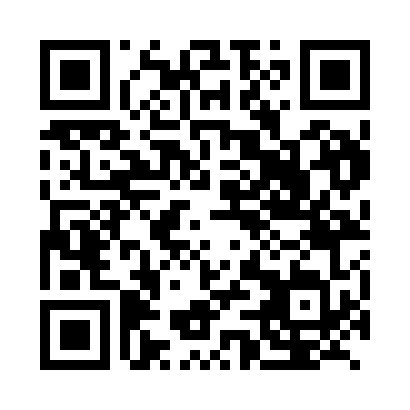 Prayer times for Batoum, CameroonWed 1 May 2024 - Fri 31 May 2024High Latitude Method: NonePrayer Calculation Method: Muslim World LeagueAsar Calculation Method: ShafiPrayer times provided by https://www.salahtimes.comDateDayFajrSunriseDhuhrAsrMaghribIsha1Wed4:355:4812:023:166:177:262Thu4:345:4812:023:176:177:263Fri4:345:4712:023:176:177:264Sat4:335:4712:023:186:177:265Sun4:335:4712:023:186:177:276Mon4:335:4612:023:196:187:277Tue4:325:4612:023:196:187:278Wed4:325:4612:023:196:187:289Thu4:315:4612:023:206:187:2810Fri4:315:4512:023:206:187:2811Sat4:315:4512:023:216:187:2812Sun4:305:4512:023:216:197:2913Mon4:305:4512:023:226:197:2914Tue4:305:4412:023:226:197:2915Wed4:295:4412:023:226:197:3016Thu4:295:4412:023:236:197:3017Fri4:295:4412:023:236:207:3018Sat4:295:4412:023:236:207:3119Sun4:285:4412:023:246:207:3120Mon4:285:4412:023:246:207:3121Tue4:285:4312:023:256:217:3222Wed4:285:4312:023:256:217:3223Thu4:275:4312:023:256:217:3224Fri4:275:4312:023:266:217:3325Sat4:275:4312:023:266:217:3326Sun4:275:4312:023:266:227:3327Mon4:275:4312:033:276:227:3428Tue4:275:4312:033:276:227:3429Wed4:275:4312:033:286:237:3530Thu4:275:4312:033:286:237:3531Fri4:265:4312:033:286:237:35